Hayton and Burnby Parish Councilwww.haytonandburnbypc.co.ukTel: 01759 301386  Email; clerk@jigreen.plus.comClerk: Joanna Green, 29 Barmby Road, Pocklington, York, YO42 2DLDear CouncillorA meeting of Hayton and Burnby Parish Council will be held on Thursday 5th March 2015 in Hayton Village Hall, at 7.30pm.  You are summoned to attend, if you are unable to attend, would you please contact me in order that I can record your apologies.Members of the public are welcome to attend the meeting and may address the council during the Public Participation period. An agenda for the meeting is shown below.Joanna Green, clerk to the council.  27/02/2015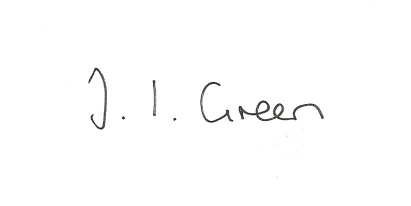 AGENDAPublic Session. 20/15 Welcome and Apologies.21/15  To approve the minutes of the meetings held on 5th February 2015 22/15 Declaration of Interest.  The Parish Councils Code of Conduct. To record any declarations of interest by any member in respect of items on this agenda. 23/15 To receive a report from ERYC Emergency Planning Officer.24/15 To receive clerk's report on matters being progressed from previous meetingsBench at BurnbyWebsiteBeck / drainageTraffic through Burnby and Town Street, Hayton.25/15 To Consider Making Grants or Donations.26/15 AccountsClerk's salary Feb 15			£110.26Clerk's expenses Aug 14 to Feb 15	£44.08Autela Payroll Services			£15.0027/15 Correspondence:Community Partnership re Neighbourhood Planning Workshop Tues 10 MarchPlanning Progress Ltd re Neighbourhood Development PlansCommunity Partnership re Awards for All Workshop Wed 25 MarchEast Riding Parish News Jan & FebMalcolm Hodgson re Wolds Way management planERYC re election and nomination papersBoud Digital re parish council appCommunity Partnership re "national spring clean"East Yorkshire Rivers Trust re Yorkshire Derwent Catchment PartnershipHumberside Police - Pocklington update Feb.28/15 To Resolve to Support or otherwise the planning application below:Application Number 15/00481/PLF	Erection of a two storey extension to rear and first floor extension to side following demolition of existing conservatory.At Pengelly, Londesborough Road, Burnby	Applicant Mr & Mrs DowerFull Planning Permission29/15 Councillors reports30/15 Date of next meeting